Kovácsné Koska EszterÓravázlatJámborné Balog Tünde: Újhold, új király (2010/3. szám)című cikk feldolgozásaTananyag: Földünk kísérője, a HoldOsztály: 5.o.Tantárgy: TermészetismeretMunkaformák: frontális osztálymunka, önálló munka, páros munkaMódszer, eljárás: beszélgetés, megfigyelés, elemzés, magyarázatSzemléltetés: Internetről letölthető anyagok, ActivInspire program használataElőkészület: lefénymásolni a találós kérdéseket, 2 tanuló/lap.Eszközök: Számítógép/Internet/ActivInspire Érdemes az internetről előre letölteni a témához kapcsolódó digitalizált anyagokat, megnyitni a megfelelő programokat.I.Ráhangolás, hangulatkeltés:Találós kérdések az égitestekkel kapcsolatban (páros munka)II.Feldolgozás:A cikk első bekezdésének felolvasása (frontális munka)Göncölszekér megrajzolás interaktív táblánSarkcsillag meghatározásaFiastyúk képSzent Dávid a Holdon képA cikk második szakaszának feldolgozása (frontális munka)A cikk második bekezdésének felolvasása. www. mozaik.info.hu oldalon megnézzük a holdra szállást és megbeszéljük, ki mit tud, ki mit hallott róla.A cikk harmadik szakasza (frontális munka)A harmadik bekezdés felolvasása.Mi a kapca? (kép)Hol ül Dávid, mi a legenda? Negyedik szakasz (frontális munka)A cikk negyedik szakaszának felolvasása.A holdfázisok megbeszélése képek segítségével.ActivInspire program segítségével feladat: Helyezd el megfelelő sorrendben a Holdfázisok képeit. (önálló munka)Ötödik szakasz (frontális munka)Kép a párába burkolózó Holdról, megbeszélés.III.Összegzés, értékelés:Keresztrejtvény - Segédanyag: Belucz Ildikó :Keresztrejtvény (önálló munka)MELLÉKLETMikor fekszel, ő akkor kél,
Egyszer egész,
máskor csak fél.
Nincs tüze,
mégis lámpás,
A vándornak mégis áldás.Kék mezőben szép ezüstnyáj legelész,
körülötte egy fényes pásztor heverész.
Nappal akármerre nézem, keresem,
nem tudok rájuk találni sohasem.Körbe-körbe járok,
Soha meg nem állok,
Fáradt mégsem vagyok.Kék mennyezet,
Arany szegekkel kiverve.
Minden hónapban egy esetben,Elfogy, s lesz megint kerekded,A Földünket naponta körbe járja,S hoz világosságot az éjszakába.Mikor fekszel, ő akkor kél,
Egyszer egész,
máskor csak fél.
Nincs tüze,
mégis lámpás,
A vándornak mégis áldás.Kék mezőben szép ezüstnyáj legelész,
körülötte egy fényes pásztor heverész.
Nappal akármerre nézem, keresem,
nem tudok rájuk találni sohasem.Körbe-körbe járok,
Soha meg nem állok,
Fáradt mégsem vagyok.Kék mennyezet,
Arany szegekkel kiverve.
Minden hónapban egy esetben,Elfogy, s lesz megint kerekded,A Földünket naponta körbe járja,S hoz világosságot az éjszakába.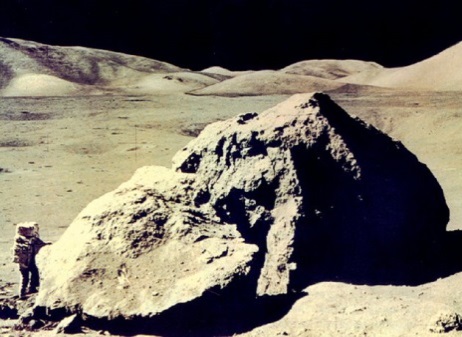 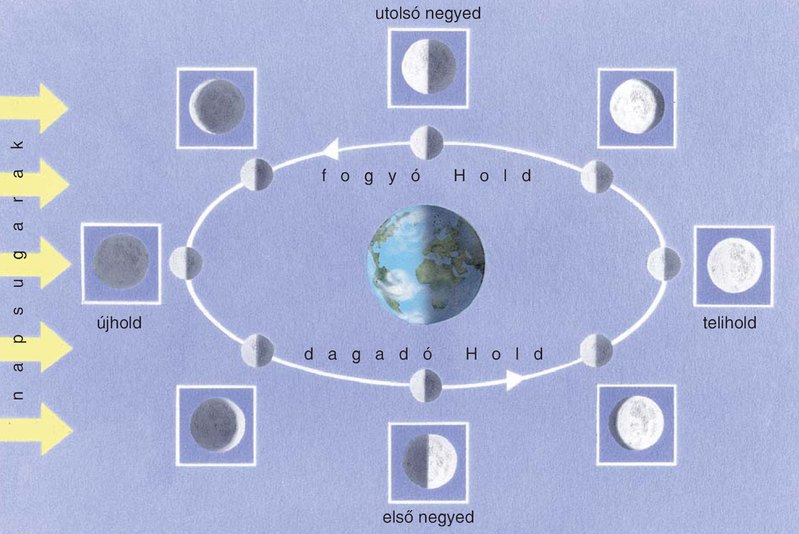 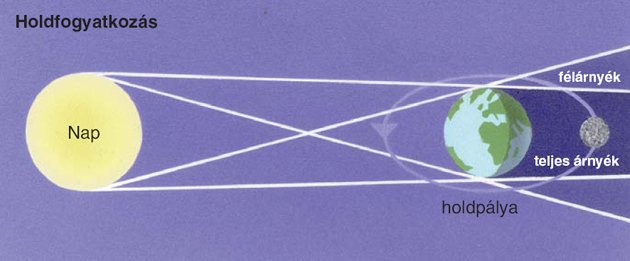 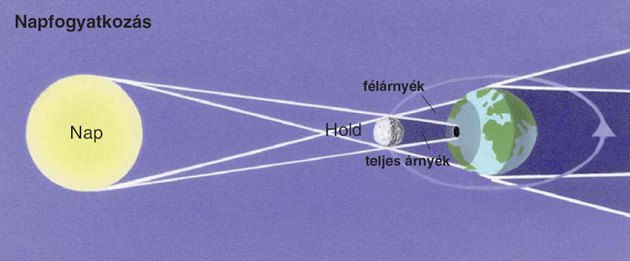 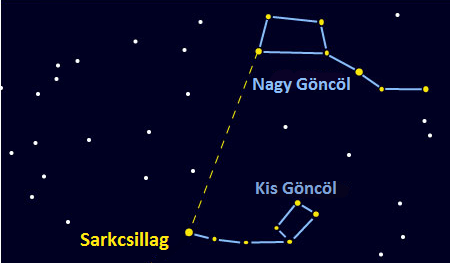 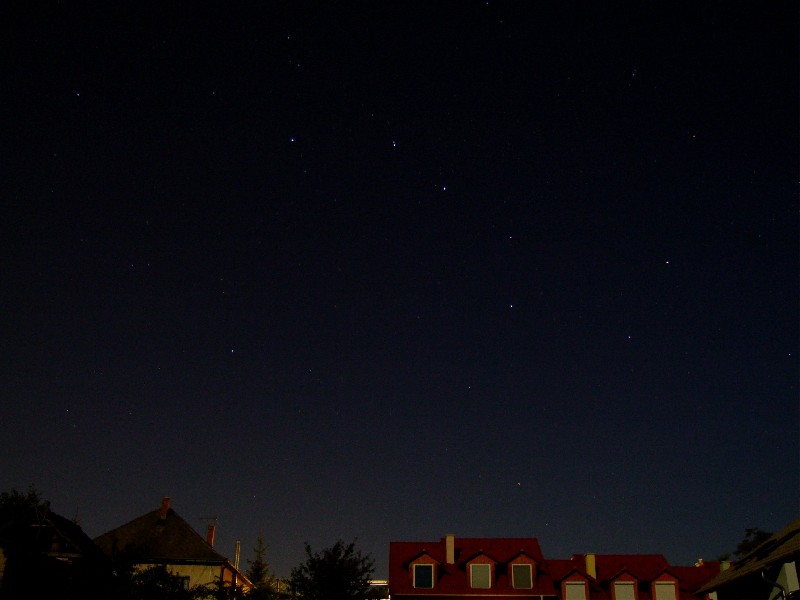 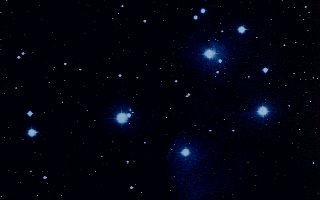 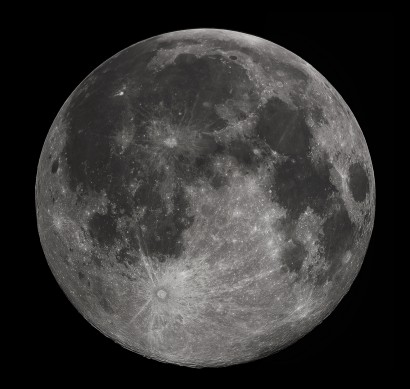 KERESZTREJTVÉNYKinek a nevét olvashatod a vastagon jelzett oszlopban? Miről nevezetes?Mekkora a Hold átmérője a Földéhez képest?Mit csinál Dávid király a Holdban?Kit látnak a szegediek táncolni a Holdban?A Hold latin neveEz az űrhajó szállt le 1969-ben a HoldonEnnyi idő alatt ér egy űrhajó a földről a HoldraEnnyi perc alatt teszi meg a fény ugyanezt  a távolságotA Hold felszínén látható sötét felületekA Holdon található becsapódások nyomaiŐk Szelénének hívták a Hold istennőjétvízhordó lányt láttak a HoldbanItt ért holdat az amerikai űrhajóA régi Rómában ezt mondták a Holdra1.2.3.4.5.6.7.8.9.10.11.12.13.1. NEGYEDE2.HEGEDÜL3. CECILIA4.LUNA5.APOLLÓ6.HÁROMNAP7.MÁSFÉL8.LÁVASÍKSÁG9.KRÁTER10.GÖRÖGÖK11.KOMIK11.NYUGALOMTENGERE13.HAZUG